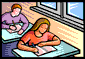 Dear Parent(s),Your child’s performance on the recent ____________did not exhibit the progress representative of a student who met the standards for this unit of study.  As your child is accountable for these standards, a retake is being offered. Please see and sign the attached assignment for specific score information. Write in several different re-take options for either before school at 8am, or after school at 3:30pm in portable 5. Please sign this sheet along with the work, indicate below which retake time is most convenient for you and your child, create a sheet that shows how your child studied the material, and return all documents to Ms. Tannenbaum. As always, thank you for your support!Respectfully,Ms Tannenbaum I give __________________________ permission to participate in the re-take.                                 (student name)        Please circle the test option your child will attend:   		Tuesday, ________________before school 8 a.m. after school 3:30 p.m. Wednesday, ________________before school 8 a.m. after school 3:30 p.m.Thursday, ________________before school 8 a.m. after school 3:30 p.m.ORMy child will NOT participate in the re-take. _____________________________________________ (parent signature)Assessment Re-take Notification